Applicatie starten met toegang tot lokale schijf, vanop webclient(uitgetest op Safari 14.1.2 ; MacOS 11.5.2)Surf naar https://ehbapps.ehb.be en meld aanKlik applicatie aanVink “File transfer” aan en klik op “Allow”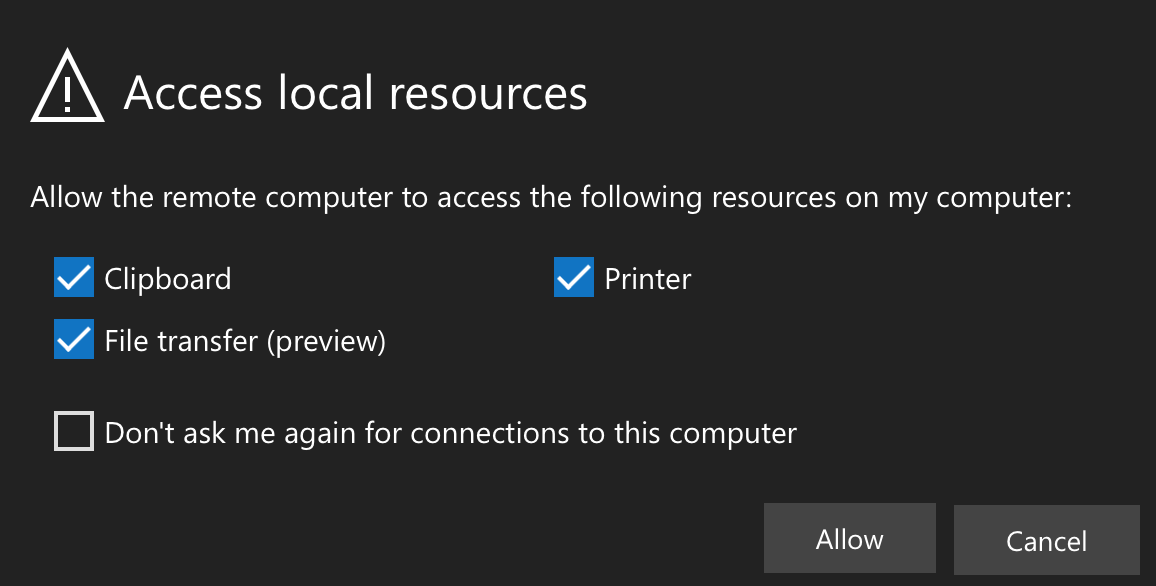 In de applicatie die je gestart hebt, heb je nu toegang tot je eigen schijf. Klik bij het opslaan/exporteren op de naam van de server (EHB-SRV-RD19SH*) en scroll door naar “Redirected drives and folders”. Klik op “Remote Desktop Virtual Drive on RDWebClient”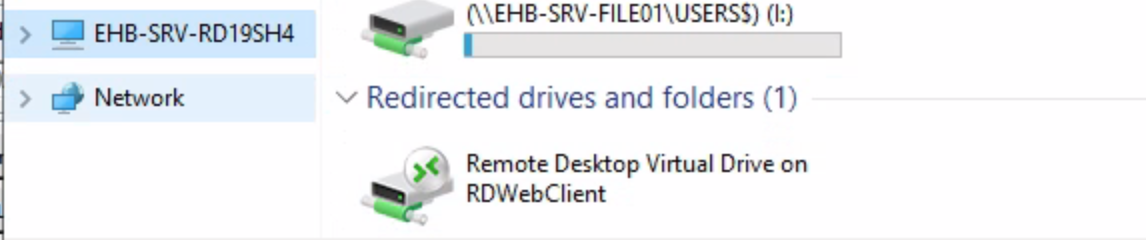 Microsoft Remote desktop configureren(Microsoft Remote Desktop 10.6.8 ; MacOS 11.5.2)Kies “Workspaces”Add a workspace, vul je ehb emailadres in 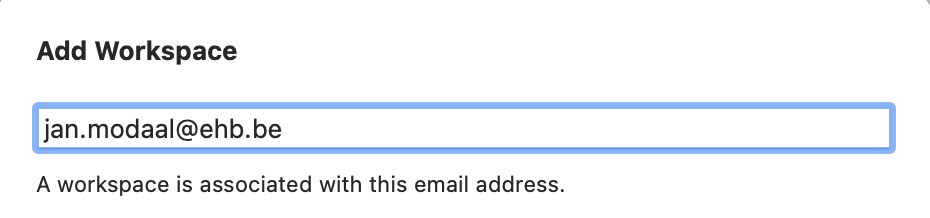 Zodra je emailadres ingevuld is, wordt de info van de workspace getoond: 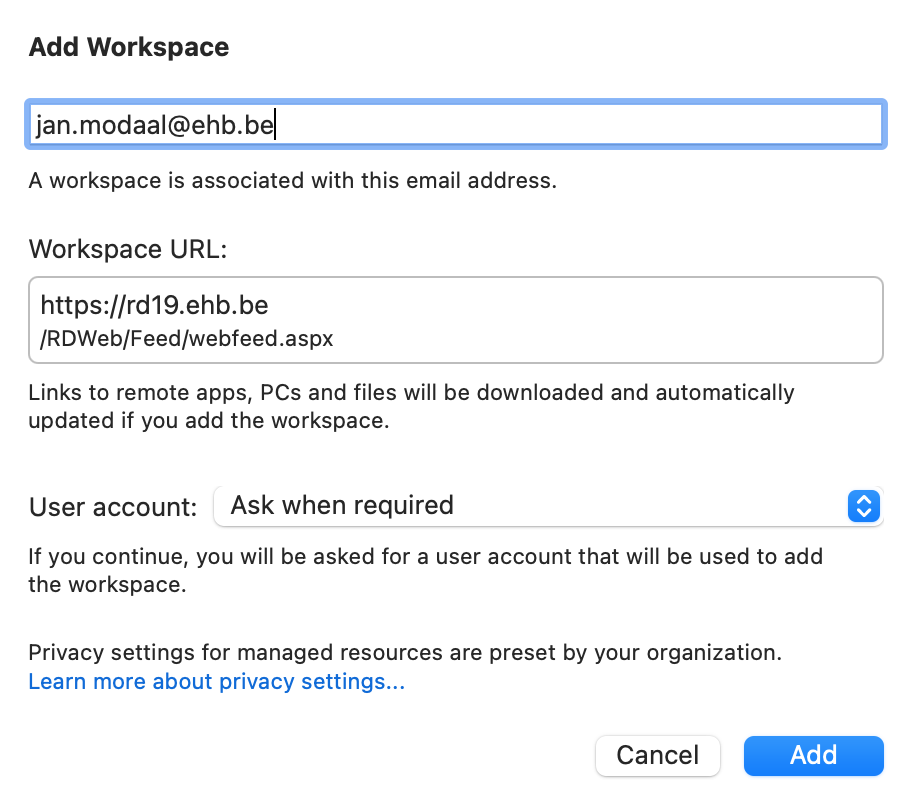 Klik “Add”De applicatie zal vragen om een user account. Vul je ehb login in (voornaam.achternaam@ehb.be) met bijhorend wachtwoord, en ContinueU ziet nu al uw applicaties 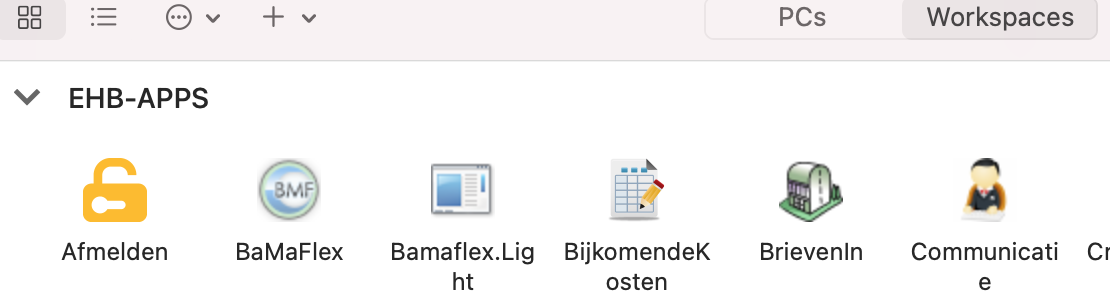 Applicatie starten met toegang tot lokale schijf via Microsoft Remote DesktopOpen Microsoft Remote Desktop en klik op WorkspacesKies linksboven voor preferences 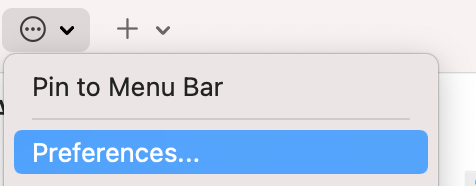 Onder “General” ga naar 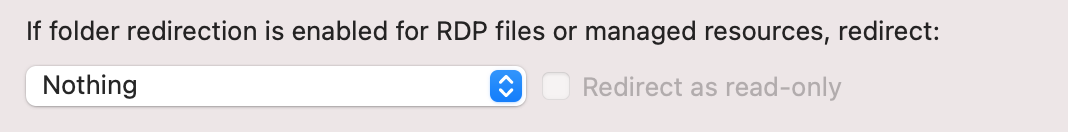 Klik op “Nothing” , en verander naar “Choose folder”. Kies de lokale folder die je op de server wilt kunnen gebruiken.Dubbelklik op de applicatie die je wilt gebruiken. Geef je ehb login (voornaam.achternaam@ehb.be) in met bijhorend wachtwoordIn de applicatie die je gestart hebt, heb je nu toegang tot je eigen schijf. Klik bij het opslaan/exporteren op de naam van de server (EHB-SRV-RD19SH*) en scroll door naar “Redirected drives and folders”. Klik op <gekozen foldernaam> on <naam computer>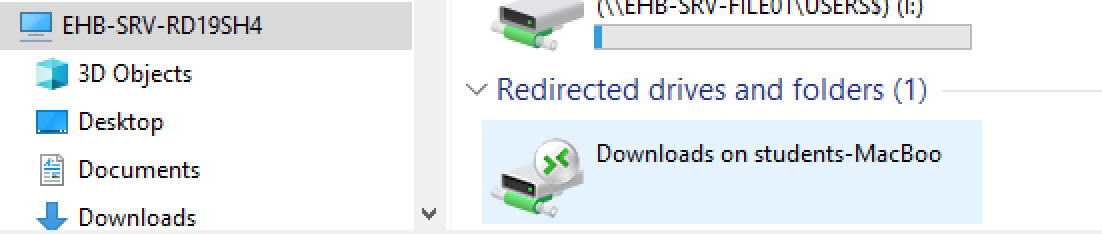 